Муниципальное дошкольное образовательное автономное учреждение «Детский сад № 26 «Теремок»  с.п. Новорудный                                                      МО г. Новотроицк Оренбургской области»ПРИНЯТОНа педагогическом советеОт ________2018 г. №_____                               УТВЕРЖДАЮ                                                    заведующий детским садом №26«Теремок»______/ Л.И. Кривошеева2018г.Цель: повышение качества оздоровительной работы с воспитанниками и широкая пропаганда здорового образа жизни среди всех участников воспитательно-образовательного процесса в летний период.Задачи:Создать условия, обеспечивающие охрану жизни и укрепление здоровья детей, предупреждение заболеваемости и травматизма.Реализовать систему мероприятий, направленных на оздоровление и физическое воспитание детей, развитие самостоятельности, инициативности, любознательности и познавательной активности дошкольников.Создать комфортные условия для физического, психического, нравственного воспитания каждого ребенка, развития у них любознательности и познавательной активности;Проводить осуществление педагогического и санитарного просвещения родителей по вопросам воспитания и оздоровления детей в летний период.Организовать помощь родителей в благоустройстве территории детского сада в летний период, поддержка инициативы родителей (законных представителей).Подготовке к началу нового учебного года.Предполагаемый результат: 1.Сохранение и укрепление здоровья детей, снижение уровня заболеваемости. 2.Привитие детям навыков экологической культуры. 3.Приобретение новых знаний и впечатлений об окружающем. 4.Качественная подготовка к новому учебному году.5.Благоустройство территории детского сада с учетом потребностей и интересов воспитанников, педагогов и родителей (законных представителей)Принципы: · учет возрастных и психофизических возможностей, особенностей детей; · систематичность педагогического процесса; · принцип деятельного подхода к организации образовательного процесса; · интегративность в деятельности специалистов; · взаимодействие ДОУ и семьи. Формы оздоровительных мероприятий в летний периодОтветственные: воспитатели Организационная работаМетодическая работа,оснащение методического кабинетаКонсультации для педагоговРабота с родителямиПроведение ремонтных мероприятий и работ по благоустройству территории ДОУКонтрольТематический план воспитательно – образовательной работы ИЮНЬАВГУСТ                                                                                                                                                                                                        УТВЕРЖДАЮзаведующий МДОАУ _________/Л.И. Кривошеева/Календарный учебный графикНа летний период 2018года                                                           УТВЕРЖДАЮзаведующий МДОАУ  «Теремок»   _________________/Л.И. Кривошеева/       РЕЖИМ  ДНЯ  НА  ЛЕТНИЙ  ПЕРИОД  2018г.в группе раннего возраста                                                                   УТВЕРЖДАЮзаведующий МДОАУ  «Теремок»   _________________/Л.И. Кривошеева/РЕЖИМ  ДНЯ  НА  ЛЕТНИЙ  ПЕРИОД  2018г.В СРЕДНЕ-старшей ГРУППЕ                                                                                                                                                                                                   УТВЕРЖДАЮзаведующий МДОАУ №26 «Теремок»  _________________/Л.И. Кривошеева/Организация непосредственно-образовательной     деятельности в средне-старшей группена летний период 2018 годаУТВЕРЖДАЮзаведующий МДОАУ  «Теремок»  _________________/Л.И. Кривошеева/Календарный учебный графикна летний период 2018 годаУТВЕРЖДАЮзаведующий МДОАУ  «Теремок»  _________________/Л.И. Кривошеева/Организация непосредственно-образовательной деятельности в группе раннего возраста на летний период 2018 годаФормы работыМестоВремяПродолжительность по группам(мин.)Утренняя гимнастикана воздухеежедневно перед завтракоммладшая – 6, средняя – 8 , старшая -10,подготовительная -12Занятия по физической культурена воздухе2 раза в неделю, в часы наименьшей инсоляции (до наступления жары или после ее спада)2 младшая – 15, средняя – 20, старшая – 25, подготовительная -30.Подвижные игры: сюжетные, не сюжетные с элементами соревнований; дворовые, народные, с элементами спорта (футбол, баскетбол)на воздухеежедневно в часы наименьшей инсоляциидля всех возрастных групп – 10 – 20 мин.Двигательные разминки: упражнения на развитие мелкой моторики, ритмические движения, упражнения на внимание и координацию движений, упражнения в равновесии, упражнения для активизации работы глазных мышц, гимнастика расслабления, упражнения на формирование правильной осанки, упражнения на   формирование свода стопы.на воздухеЕжедневно в часы наименьшей инсоляциимладшие – 6, средние -8, старшие -10 подготовительные -12Элементы видов спорта, спортивные упражнения: катание на самокатах, езда на велосипедах, футбол, баскетбол, бадминтон.на воздухеежедневнов часы наименьшей инсоляциисредняя – 10 старшая – 12 подготовительная - 15Гимнастика пробуждения: гимнастика сюжетно – игрового характера «Сон ушел. Пора вставать. Ножки, ручки всем размять»Спальная комнатаежедневно после дневного снадля всех возрастных групп -3-5 мин.Закаливающие мероприятия: умывание прохладной водой, босохождение, солнечные и воздушные ванны.с учетом спицифики закаливающего мероприятияпо плану в зависимости от характера закаливающего мероприятияСогласно требованиям действующего СанПиНаИндивидуальная работа в режиме дняс учетом специфики индивидуальной работыежедневно3 – 7 мин.Праздники, досуги, развлеченияна воздухе1 раз в неделю не более 30 мин.Включение в меню витаминных напитков, фруктов, свежих овощейМай - августОтветственный: медсесетраМай - августОтветственный: медсесетраМай - августОтветственный: медсесетраТемаСрокОтветственныеМалый Совет педагогов:«Организация летне-оздоровительной работы ДОУ»Утверждение плана летне-оздоровительной работы;Совет педагогов:«Анализ летне-оздоровительной работы и принятие плана работы ДОУ на 2016-2017 уч.г.»МайАвгуст   Заведующий ЗаведующийМалый Совет педагогов:«Организация летне-оздоровительной работы ДОУ»Утверждение плана летне-оздоровительной работы;Совет педагогов:«Анализ летне-оздоровительной работы и принятие плана работы ДОУ на 2016-2017 уч.г.»МайАвгуст  Проведение инструктажа педагогов перед началом летнего периода:«Инструктаж по правилам безопасности поведения на водоемах в летний период»«Охрана жизни и здоровья детей при организации летних праздников, игр, походов и экскурсий»«Техника безопасности и охрана труда в летних условиях»«Соблюдение питьевого и санитарно-эпидемиологического режима в летних условиях»«Инструктаж по пожарной безопасности»МайЗаведующийПроведение инструктажа детей:- по предупреждению травматизма;- соблюдению правил поведения во время выхода за территорию детского сада;- соблюдение правил поведения в природе, на улицах поселка, на воде.В течение летнего периодаВоспитатели группАдминистративные совещания: «Подготовка территории ДОУ к летнему периоду»июньЗаведующий «Подготовка детского сада к новому учебному году» август Заведующий  «Итоги летне-оздоровительной работы детского сада» август заведующий МероприятияСрок Ответственные Составление плана работы на 2018-2019 уч.г.Июль - август ЗаведующийСоставление основной общеобразовательной программы с учетом требований ФГОС дошкольного образованияИюнь-июль ЗаведующийПовышение квалификации педагогов в условиях ФГОС ДО.Июнь - июль ЗаведующийРевизия нормативно-правовой базы ДОУ на соответствие требованиям Федерального Закона «Об образовании в РФ» и ФГОС ДО. В течение летаЗаведующий, ЗаведующийСистематизация материалов в метод.  кабинетеиюнь  ЗаведующийИндивидуальные консультации по запросам педагоговв течение лета Заведующий Подведение итогов летней – оздоровительной работыавгуст ЗаведующийОснащение программно-методической и предметно – развивающей среды  с учетом основной общеобразовательной программы дошкольного образованияк 01.09.2018 Заведующий, воспитателиТемаСрокОтветственные «Организация работы с детьми в летний период»«Организация детской экспериментальной деятельности в летний период»июнь ЗаведующийВоспитатель Медведева Е.Г.«Организация детского творчества летом»июньВоспитатели«Ознакомление дошкольников с природой  летом»июньВоспитатели«Организация активного отдыха дошкольников»июнь Воспитатели"Прогулки-походы за территорию детского сада в летний период".август Заведующий «О предупреждении отравления детей ядовитыми растениями и грибами. Первая помощь при отравлении»август Медсестра Фотоотчет - презентация «Как прошло наше лето»августВоспитатели всех возрастных группМероприятияСрок Ответственные Педагогический патронаж:-Посещение семей, находящихся в СОП -Посещение семей, чьи дети не посещают детский сад.ЕжемесячноавгустВоспитатели, общественный воспитатель Оформление «Уголка для родителей» в группах:- режим дня на летний период- рекомендации по экологическому воспитанию «Ребенок и природа»;- рекомендации по познавательно - речевому  развитию  детей;- Первая помощь: *«Солнечный удар»*«Остерегайтесь клещей»*«Ядовитые растения»*«Предупреждение острых кишечных инфекций»Июнь, августвоспитатели Информация для родителей вновь поступивших детей: -индивидуальные консультации-информационный материал «Адаптация к условиям ДОУ» Август ВоспитателиУчастие родителей в благоустройстве, озеленении участка и ремонте групп. В течение летаЗавхоз Воспитатели групп   МероприятияСрокОтветственныеЭкологические субботники - уборка территории ДОУМай - августЗавхоз Ремонт плиточного покрытия входных крылечекмайЗавхоз Высаживание рассады цветов и овощей в цветники и огородМай-июньВоспитатели Благоустройство игровых площадок для воспитанников:-обновить информационные стенды для родителей,-изготовление оборудования для игр с водой на участке,-создание полифункциональных построек,-демонтаж старых построек,-реставрация огородного пугала,-ремонт и монтаж оросительной системы для полива цветников и огорода,-ремонт баскетбольного щита,-и др.  Май-июньКосметический ремонт группиюньЗавхоз, воспитателиПокраска оборудования на игровых и спортивных площадкахмай - июньзавхоз, воспитатели группМероприятияСрокОтветственные «Медицинский и профилактический осмотр детей. Антропометрия.МайМедсестра Контроль за проведением оздоровительных мероприятий в режиме дняИюнь августМедсестра Организация питанияпостоянноМедсестра Анализ посещаемости, заболеваемостиежемесячноМедсестра Санитарно – гигиеническое содержание помещений, территории ДОУпостоянноМедсестра, ЗавхозСоблюдение инструкций по охране труда и технике безопасностииюньЗаведующий, Завхоз Состояние воспитательно – образовательной работы по возрастам1 раз в месяц Заведующий.Календарное планирование, ведение документация педагоговИюнь, август Заведующий.Состояние предметно-развивающей среды в группах и на участкахиюнь, август Заведующий.Выполнение инструкций по охране жизни и здоровья детейИюнь, августЗаведующийИгровое оборудование участковИюнь ЗаведующийПитьевой режимпостоянноМедсестра Состояние здоровья: утренний прием детей, состояние детей в течение дня, комплексный. постоянноВоспитатели, медсестраСостояние одежды и обуви: соблюдение требований к одежде в помещении и на прогулке в соответствии с температурой воздуха и возрастом детей.постоянноВоспитатели Прогулка: соблюдение требований к проведению прогулки (продолжительность, одежда детей, двигательная активность); содержание и состояние выносного материала.Июнь Заведующий,  Дни неделиДни неделиДни неделиМероприятияОтветственный Литература 1 июняДень защиты детейДень защиты детейКонкурс рисунков на асфальте «Возьмемся за руки, друзья!» Музыкально – спортивный праздник «Детство – это я и ты» Чтение: «Всемирный день ребенка», «Нашим детям» Конкурс рисунка «Счастливое детство»Музыкальные руководители,  Н. Майданик Права детей в стихах4 июняДень книжек-малышекДень книжек-малышек Оформление книжных уголков в группах.  Чтение художественной литературы  Рисование «По страницам любимых сказок»  Изготовление книжек-малышек  Литературная викторина «В мире сказки»  Выставка книг «Русские народные сказки»  Выставка поделок, игрушек-самоделок «Герои волшебных русских сказок» Воспитатели Музыкальный руководительВ.Петров «Летние праздники, игры и забавы для детей»5 июняДень архитектурыДень архитектуры Д/и: «Дострой дом», «Найди выход» - лабиринт,
  Конструирование: «Моя любимая улица», «Мой дом», «Детская площадка», «Парк будущего»  Постройки из песка  П/и: «Сделай фигуру», «Белое и черное», «Краски»  С/р игра: «Строители города» Конкурс рисунка: «Город будущего» - совместно с родителямиВоспитатели Грибовская А.А. Дошкольникам о графике, живописи, архитектуре и скульптуре. – м.  Мипкро, 2001.6 июняДень пушкинской РоссииДень пушкинской России Оформление группы  Чтение произведений А.С. Пушкина: «Ветер по морю гуляет», «Месяц, месяц…», «Ветер, ветер…», «Сказка о царе Салтане…», «Сказка о мертвой царевне и о семи богатырях», «Сказка о рыбаке и рыбке»  Прослушивание произведений в аудиозаписи  Конкурс рисунка «Моя любимая сказка»  Пушкинские чтения – конкурс чтецов  С/р игра: «Библиотека»ВоспитателиУшакова О.С. Знакомим дошкольников 5-7 лет с литературой. – м., 2010.7 июняВсмемирный день охраны окружающей средыВсмемирный день охраны окружающей среды Рассматривание альбомов: «Животные», «Птицы», «Цветы  Рассматривание/ знакомство со знаками «Правила поведения в природе»  Изготовление знаков «Береги природу»  Рисование: «Краски лета», «Летний пейзаж»  Опыты с песком и водой  Строительная игра «Терем для животных»  Составление памяток по охране окружающей среды  Конкурс семейной газеты «Чистый город»Воспитатели   Развивающие занятия с детьми 3-4 лет / под ред. Л.А.Парамоновой. – м., 2009.8 июняВсемирный день океановВсемирный день океанов Отгадывание загадок о водном мире  Рассматривание иллюстраций  Игра – путешествие «По дну океана вместе с Русалочкой»  Знакомство с правилами поведения на воде  Конкурс рисунков «Водное царство» - совместно с родителями  П/и: «Море волнуется», «Чей дальше» - с мячом», «Прятки»  С/р игра: «В гостях у жителей подводного царства»ВоспитателиПодвижные игры и игровые упражнения для детей 5-7 лет / Л.И. Пензулаева. – м.: владос, 2002.9 июняМеждународный день друзейМеждународный день друзей Беседы: «Что такое друг», «Для чего нужны друзья»  Аттракцион «Подари улыбку другу»  Чтение художественной литературы: «Теремок» обр Ушинского, «Игрушки» А. Барто, «Песенка друзей» С. Михалков, «Три поросенка» пер С. Михалкова, «Бременские музыканты» бр Гримм, «Друг детства» В.Драгунский  Изготовление подарка другу Рисование портрета друга  П/и: «Классики», «Скакалки», «Мышеловка», «Ловишки», «карусели»ВоспитателиКозлова С.А. «я – человек». Программа социального развития ребенка. – м.: школьная пресса, 2003.13.06.18 – 30.06.18– санитарно-профилактические и ремонтные работыИЮЛЬ13.06.18 – 30.06.18– санитарно-профилактические и ремонтные работыИЮЛЬ13.06.18 – 30.06.18– санитарно-профилактические и ремонтные работыИЮЛЬ13.06.18 – 30.06.18– санитарно-профилактические и ремонтные работыИЮЛЬ13.06.18 – 30.06.18– санитарно-профилактические и ремонтные работыИЮЛЬ13.06.18 – 30.06.18– санитарно-профилактические и ремонтные работыИЮЛЬДни неделиДни неделиМероприятияМероприятияОтветственный Литература 2 июляДень часов Рассматривание иллюстраций с изображением разных видов часов; частей суток; календарей  Чтение художественной литературы: «Мойдодыр» К.Чуковский, «Сказка о глупом мышонке»  Выставка часов с участием родителей  Конкурс рисунка «Сказочные часы»  Д/и: «Когда это бывает», «Подбери узор для часов»  П/и: «Тише едешь – дальше будешь», «День – ночь», «Запоминалки» - с мячом Беседы: «О времени», «Если б не было часов», «Что мы знаем о часах» Рассматривание иллюстраций с изображением разных видов часов; частей суток; календарей  Чтение художественной литературы: «Мойдодыр» К.Чуковский, «Сказка о глупом мышонке»  Выставка часов с участием родителей  Конкурс рисунка «Сказочные часы»  Д/и: «Когда это бывает», «Подбери узор для часов»  П/и: «Тише едешь – дальше будешь», «День – ночь», «Запоминалки» - с мячом Беседы: «О времени», «Если б не было часов», «Что мы знаем о часах»Воспитатели3 июняДень хороших манерБеседы: «Как и чем можно порадовать близких», «Кто и зачем придумал правила поведения, «Как вы помогаете взрослым, «Мои хорошие поступки»Рассматривание сюжетных картинок «Хорошо – плохо»Чтение «Что такое хорошо и что такое плохо» В,МаяковскогоПроигрывание этюдов «Скажи доброе слово другу», «Назови ласково»Подвижные игры в соответствии с возрастом,Сюжетно – ролевые игры «Супермаркет», «Салон красоты»Беседы: «Как и чем можно порадовать близких», «Кто и зачем придумал правила поведения, «Как вы помогаете взрослым, «Мои хорошие поступки»Рассматривание сюжетных картинок «Хорошо – плохо»Чтение «Что такое хорошо и что такое плохо» В,МаяковскогоПроигрывание этюдов «Скажи доброе слово другу», «Назови ласково»Подвижные игры в соответствии с возрастом,Сюжетно – ролевые игры «Супермаркет», «Салон красоты»Воспитатели Л.М.Шипицына «Азбука общения», С-П/б, 1998.4 июляДень заботы и любви.Беседы с детьми «Моя семья», «Что такое родословное древо», «Что радует и что огорчает близких людейРисование на тему: «Моя семья» Изготовление подарков для родных и близких людей, сотрудников ДОУ.Сюжетно – ролевая игра «К нам гости пришли»Беседы с детьми «Моя семья», «Что такое родословное древо», «Что радует и что огорчает близких людейРисование на тему: «Моя семья» Изготовление подарков для родных и близких людей, сотрудников ДОУ.Сюжетно – ролевая игра «К нам гости пришли»Воспитатели Л.М.Шипицына «Азбука общения», С-П/б, 1998.5 июляПраздник славянской письменности Рассматривание альбома «Как люди научились писать»: (Надписи – рисунки Клинопись, Берестяные грамоты, Папирус, Иероглифы, Буквенное письмо, Пергамент, Бумага)  Отгадывание загадок  Разгадывание кроссвордов  Чтение книг  Рассматривание азбуки  Составление слов из кубиков П/и: «Классики», «Белое – черное», «Карлики – великаны»  С/р игра: «Школа» Рассматривание альбома «Как люди научились писать»: (Надписи – рисунки Клинопись, Берестяные грамоты, Папирус, Иероглифы, Буквенное письмо, Пергамент, Бумага)  Отгадывание загадок  Разгадывание кроссвордов  Чтение книг  Рассматривание азбуки  Составление слов из кубиков П/и: «Классики», «Белое – черное», «Карлики – великаны»  С/р игра: «Школа»Воспитатели  Куцакова Л.В. Творим и мастерим. Ручной труд: пособие для педагогов и родителей. –м., 2007.6 июляДень природы Наблюдения за погодными явлениями  Рассматривание альбомов «Времена года»  Конкурс загадок о природе Чтение художественной литературы природоведческого характера  Прослушивание аудиозаписи «Голоса леса» Игры с природным материалом  Изготовление «Красной книги», альбома «Родной край»  Изготовление вертушек, султанчиков, воздушного змея  Изготовление знаков «Правила поведения в лесу»  Д/и: «Береги природу», «Скажи название» « Назвать растение по листу»,  П/и: «Земля, вода, огонь, воздух» - с мячом, «Солнечные зайчики», «Скакалки», «Прятки», «Ловишки»  С/р игра: «Лесное путешествие» Наблюдения за погодными явлениями  Рассматривание альбомов «Времена года»  Конкурс загадок о природе Чтение художественной литературы природоведческого характера  Прослушивание аудиозаписи «Голоса леса» Игры с природным материалом  Изготовление «Красной книги», альбома «Родной край»  Изготовление вертушек, султанчиков, воздушного змея  Изготовление знаков «Правила поведения в лесу»  Д/и: «Береги природу», «Скажи название» « Назвать растение по листу»,  П/и: «Земля, вода, огонь, воздух» - с мячом, «Солнечные зайчики», «Скакалки», «Прятки», «Ловишки»  С/р игра: «Лесное путешествие»ВоспитателиКопцева Т.А. «природа и художник». -  м.: сфера, 20019 июля   День Богатырской СлавыПросмотр презентации  «Русские богатыри»Чтение стихов о родном крае.Чтение былин «Садко», «Илья Муромец и Соловей – разбойник».Выставка работ народных умельцев.Посещение комнаты старины.Русские народные игры.Просмотр презентации  «Русские богатыри»Чтение стихов о родном крае.Чтение былин «Садко», «Илья Муромец и Соловей – разбойник».Выставка работ народных умельцев.Посещение комнаты старины.Русские народные игры.Воспитатель Картбаева Ж.А.В.Петров «Летние праздники, игры и забавы для детей»с.4910 июляРоссия – Родина мояРассматривание иллюстраций, альбомов «Россия – Родина моя», «Москва»;Беседы «Герб», «Флаг России», «Из истории России»;Чтение художественной литературы: Средний и старший возраст («Родина» Александрова,Исполнение Гимна России);Рассматривание географической карты России.Рассматривание иллюстраций, альбомов «Россия – Родина моя», «Москва»;Беседы «Герб», «Флаг России», «Из истории России»;Чтение художественной литературы: Средний и старший возраст («Родина» Александрова,Исполнение Гимна России);Рассматривание географической карты России.Музыкальный руководитель, воспитателиИ.Мулько «Развитие представлений о человеке в истории и культуре» М., 2005.11 июляМой край роднойСпектакль «Там где нет песен – и желудей не бывает»Экскурсия в парк, сосновый бор /старший возраст/Беседа «Что происходит, когда мы рубим лес», «Природные богатства нашего края».Слушание пения птиц.Наблюдение за ростом цветов в тени и на солнце, при обильном и слабом поливе, при прополке и без нее.Спектакль «Там где нет песен – и желудей не бывает»Экскурсия в парк, сосновый бор /старший возраст/Беседа «Что происходит, когда мы рубим лес», «Природные богатства нашего края».Слушание пения птиц.Наблюдение за ростом цветов в тени и на солнце, при обильном и слабом поливе, при прополке и без нее.Воспитатель Медведева Е.Г.Воспитатели//Музыкальная палитра. №4 2009 с.13С.Николаева «Методика экологического воспитания в детском саду» 12 июляДень  спортивных игрБеседа «Я и мой велосипед», «Летние виды спорта», «Мой любимый вид спорта»», «Спорт в семье» и др.Загадки, викторины о спорте. Разучивание считалок, стихов.Рассматривание альбомов, иллюстраций.Рисование «Любим спортом заниматься».Спортивные упражнения, игры (бадминтон, футбол, волейбол).Игры с обручем и скакалкой. Народные игры.Рисование «Спортивная эмблема группы» (старший дошкольный возраст)Беседа «Я и мой велосипед», «Летние виды спорта», «Мой любимый вид спорта»», «Спорт в семье» и др.Загадки, викторины о спорте. Разучивание считалок, стихов.Рассматривание альбомов, иллюстраций.Рисование «Любим спортом заниматься».Спортивные упражнения, игры (бадминтон, футбол, волейбол).Игры с обручем и скакалкой. Народные игры.Рисование «Спортивная эмблема группы» (старший дошкольный возраст)Музыкальный руководитель, воспитатель Медведева Е.Г.Железнова Е.Р.Оздоровительная гимнастика и подвижные игры   Год: 201313 июляДень любимых игрБеседы «Как правильно загорать», «Может ли солнце нанести вред здоровью» и др. Закаливание водой, солнцем.Развлечение «Праздник мыльных пузырей».Исследовательско – экспериментальная деятельность с водой.Беседы «Волшебные превращения воды», «Вода помощница».Игры, конкурсы, аттракционы. Рисование мыльных пузырей.Беседы «Как правильно загорать», «Может ли солнце нанести вред здоровью» и др. Закаливание водой, солнцем.Развлечение «Праздник мыльных пузырей».Исследовательско – экспериментальная деятельность с водой.Беседы «Волшебные превращения воды», «Вода помощница».Игры, конкурсы, аттракционы. Рисование мыльных пузырей.ВоспитателиПодольская Е.И.Оздоровительная гимнастика: игровые комплексы.  Год: 201616 июляДень подвижных игр с мячомРазвлечение «Путешествие в страну весёлых мячей».Беседы с детьми: « Виды спорта с мячом», «Правила игры в мяч» и др.Разучивание новых подвижных игр с мячомИгры – эстафеты с мячом. Подвижные игры с мячом.Творческий конкурс с воздушными шарами «Шарик превращается…»Исследовтельско – экспериментальная деятельность с воздухомПодвижные игрыИгровое упражнение «Летает – не летает»Развлечение «Путешествие в страну весёлых мячей».Беседы с детьми: « Виды спорта с мячом», «Правила игры в мяч» и др.Разучивание новых подвижных игр с мячомИгры – эстафеты с мячом. Подвижные игры с мячом.Творческий конкурс с воздушными шарами «Шарик превращается…»Исследовтельско – экспериментальная деятельность с воздухомПодвижные игрыИгровое упражнение «Летает – не летает»Музыкальный руководитель, воспитатель Медведева Е.Г.Двигательная активность ребенка в детском саду / М.А. Рунова. – м.: мозаика-синтез, 200017 июляДеньтуризмаБеседа с детьми по теме «Правила поведения на природе».Экскурсия, туристический поход на луг.Сбор природного материала, гербариев.Поделки из природного материала.Подвижные игры и соревнования.Подготовка фоторепортажа «Турпоход»Беседа с детьми по теме «Правила поведения на природе».Экскурсия, туристический поход на луг.Сбор природного материала, гербариев.Поделки из природного материала.Подвижные игры и соревнования.Подготовка фоторепортажа «Турпоход»Воспитатель Картбаева Ж.А.Стеркина Р.Б. Основы безопасности детей дошкольного возраста. – 18 июляиюняОлимпийский деньБеседа о том, что нужно делать, чтобы быть здоровым;Конкурс пословиц и поговорок о здоровье; Комический футбол.Беседа о том, что нужно делать, чтобы быть здоровым;Конкурс пословиц и поговорок о здоровье; Комический футбол.Музыкальный руководитель, воспитателиН. И. БочароваФизическая культура дошкольника в ДОУ19  июля День
ЗоопаркаРассматривание альбома
Чтение стихотворения «Слон»
«Прием у Айболита»
И/у «Черепашки»- ползание
       «Кенгурята»- прыжки с приседа
        «Страусы» - ходьба, остановка на одной ноге
Дыхательная гимнастика «Царь зверей» 
Работа с трафаретом «Животные Африки»
Ручной труд «Черепашка» из скорлупок грецкого ореха
Драматизация сказки «Заюшкина избушка»
С/р и «Зоопарк»Рассматривание альбома
Чтение стихотворения «Слон»
«Прием у Айболита»
И/у «Черепашки»- ползание
       «Кенгурята»- прыжки с приседа
        «Страусы» - ходьба, остановка на одной ноге
Дыхательная гимнастика «Царь зверей» 
Работа с трафаретом «Животные Африки»
Ручной труд «Черепашка» из скорлупок грецкого ореха
Драматизация сказки «Заюшкина избушка»
С/р и «Зоопарк»Воспитатель Картбаева Ж.А.Николаева С. Н
Приобщение дошкольников к природе в детском саду и дома. Николаева С. Н       20 июляДень
РыбалкиМини-экскурсия «Рыбалка»
Рассматривание альбома «Морские диковинки»
П/и «Рыболов», «Удочка»
 Рисование «В подводном царстве», «Разноцветные рыбки»
Д/и «Кто плывет, кто ползет» нахождение по картинкам
Труд – смастери удочкуМини-экскурсия «Рыбалка»
Рассматривание альбома «Морские диковинки»
П/и «Рыболов», «Удочка»
 Рисование «В подводном царстве», «Разноцветные рыбки»
Д/и «Кто плывет, кто ползет» нахождение по картинкам
Труд – смастери удочкуВоспитатель Картбаева Ж.А.Зебзеева В.А.Развитие экологической культуры детей23 июляДень
Пушистого зверькаРассматривание книги Степанова В. «Самая пушистая» - чтение стихов к картинкам
Д/и «Отгадай-ка» загадки о животных
П/и «Лиса в курятнике»
        «Кот Котофей»
Лепка по сказке «Зимовье зверей»
С/и «Кого чем угостили»-знакомство со способами питания животных в лесу
И/у «Изобрази хитрую лису…»- импровизация, пластика движения в соответствии с изображаемым животным
С/ р игра «Зоопарк»Рассматривание книги Степанова В. «Самая пушистая» - чтение стихов к картинкам
Д/и «Отгадай-ка» загадки о животных
П/и «Лиса в курятнике»
        «Кот Котофей»
Лепка по сказке «Зимовье зверей»
С/и «Кого чем угостили»-знакомство со способами питания животных в лесу
И/у «Изобрази хитрую лису…»- импровизация, пластика движения в соответствии с изображаемым животным
С/ р игра «Зоопарк»Музыкальный руководитель, воспитатель Медведева Е.Г.Бондаренко Т.М.Экологическое воспитание. 5-6 лет   Год: 201224 июляДень
ТранспортаРассматривание альбома
Сравнение автобуса и троллейбуса, трамвая и поезда по наглядным картинкам
Конструирование из большого строительного набора
П/и «Автомобили»
Д/и «Узнай по описанию»
Беседа «Как вести себя в автобусе»Рассматривание альбома
Сравнение автобуса и троллейбуса, трамвая и поезда по наглядным картинкам
Конструирование из большого строительного набора
П/и «Автомобили»
Д/и «Узнай по описанию»
Беседа «Как вести себя в автобусе»ВоспитателиКоломеец Н.В.Азбука безопасности, конспекты занятий  Год: 201525 июляДень
Строительного 
транспортаРассматривание альбома
Сравнение грузовика и камаза
Конструирование из большого строительного набора 
Игры в песочнице «Автомобильная дорога»
Рассматривание машин на картинках.
Д/и «Это грузовой или пассажирский?»
Беседа «Водитель, не спеши» о правилах поведения пешеходов и водителей в городеРассматривание альбома
Сравнение грузовика и камаза
Конструирование из большого строительного набора 
Игры в песочнице «Автомобильная дорога»
Рассматривание машин на картинках.
Д/и «Это грузовой или пассажирский?»
Беседа «Водитель, не спеши» о правилах поведения пешеходов и водителей в городеМузыкальный руководитель, воспитатель Медведева Е.Г.26 июляДень
ДорогиБеседа «Ситуации на дороге»
С/р и «Пост ГАИ»
Заучивание стихотворений о светофоре.
Д/и «Светофор»
Аппликация «Автобус и грузовик» по выбору детейБеседа «Ситуации на дороге»
С/р и «Пост ГАИ»
Заучивание стихотворений о светофоре.
Д/и «Светофор»
Аппликация «Автобус и грузовик» по выбору детейМузыкальный руководитель, воспитатели27 июляДень
СветофораЗаучивание «Пешеход, пешеход, помни ты про переход….»
Беседа «Как правильно переходить дорогу»
Рассматривание стенда «Правила дорожного движения»
Папка-ширма для родителей «Осторожно, пешеход»
Д/и «Можно - нельзя»
Знакомство со знаками сервиса
П/и «Шоферы и светофор»Заучивание «Пешеход, пешеход, помни ты про переход….»
Беседа «Как правильно переходить дорогу»
Рассматривание стенда «Правила дорожного движения»
Папка-ширма для родителей «Осторожно, пешеход»
Д/и «Можно - нельзя»
Знакомство со знаками сервиса
П/и «Шоферы и светофор»Музыкальный руководитель, воспитатели30 июляДень
ПДДВстреча детей с Буратино, который чуть не попал под машину, потому что не умеет правильно переходить дорогу
Беседа с рассказами детей о правилах перехода через дорогу
Рассматривание дорожных знаков «Запрещающие», «Предупреждающие», «Информационные»
Кукольный спектакль «Петрушка на улице»
Д/и «Что быстрее», с/р и «Поездка в лес»Встреча детей с Буратино, который чуть не попал под машину, потому что не умеет правильно переходить дорогу
Беседа с рассказами детей о правилах перехода через дорогу
Рассматривание дорожных знаков «Запрещающие», «Предупреждающие», «Информационные»
Кукольный спектакль «Петрушка на улице»
Д/и «Что быстрее», с/р и «Поездка в лес»ВоспитателиСергеева Н.В.Безопасность: знакомим дошкол. с источниками опасн Год: 201331 июляДень
Фруктов и овощей Беседа «Фрукты и овощи полезны для здоровья»
Рассматривание альбома «Фрукты и овощи, произрастающие в нашей местности»
Д/и «Отгадай-ка»,  «Что какого цвета»
Рисование «Мой любимый фрукт или овощ»
П/и «Огородная – хороводная»
С/р и «Овощной магазин с муляжами» Беседа «Фрукты и овощи полезны для здоровья»
Рассматривание альбома «Фрукты и овощи, произрастающие в нашей местности»
Д/и «Отгадай-ка»,  «Что какого цвета»
Рисование «Мой любимый фрукт или овощ»
П/и «Огородная – хороводная»
С/р и «Овощной магазин с муляжами»Воспитатель Картбаева Ж.А.Дни неделиДни неделиПримерные мероприятия1 августаДень воды и чистотыБеседа о соблюдении личной гигиены в детском саду и дома.Беседа «Вода друг или враг». Рисование «КапелькиЧтение художественной литературы: «Мойдодыр».Театрализованные игры «О витаминах и микробах»Уборка территории детского сада. Мытье игрушек, мебели. Подвижные игры.Игры и опыты с водой. Закаливание. Оздоровительные мероприятия.Сюжетно – ролевые игры «Больница», «Доктор»Музыкальный руководитель, воспитателиМузыкальный руководитель, воспитатели2 августаДень лекарственных растенийБеседы: «Что такое лекарственные растения», «Где и как используют  лекарственные растения.Просмотр книг, альбомов, энциклопедий о лекарственных растениях.Сбор гербария лекарственных растенийСовместно с родителями изготовление мини – альбомов «Лекарство в нашем доме» - загадки, стихи, рассказы собственного сочинения.Дидактические игры «Что было бы, если бы исчезли…», «Какого растения не стало?», «Слова», «Что лишнее»Подвижные игры «1-2-3  к растению беги», «Найди пару»Сюжетно – ролевая игра «Аптека».Проектная деятельность.Музыкальный руководитель, воспитатель Медведева Е.Г.Музыкальный руководитель, воспитатель Медведева Е.Г.3 АвгустаМой организмБеседы «Как я устроен», «Есть ли у кожи враги», «Что полезно, а что вредно для организма».Занятия – игра «Изучаем свой организм», «Чтобы зубы не болели»Чтение художественной и научно – популярной литературы.Заучивание стихов, поговорок.Рисование «Здоровые привычки», «Ладошки»Игровая деятельность.Моделирование ситуаций.Встречи с интересными людьми (родители, чья профессия врач, медсестра)Закаливание, гигиенические процедуры.Музыкальный руководитель, воспитателиМузыкальный руководитель, воспитателиМартынова Е.А.Физическое развитие.      Год: 20166 августаДень  «Витаминки в корзинке»«Праздник огурца»Познавательная беседа	об овощах и фруктах.Д/и « Что изменилось?», « Узнай овощ по описанию», «Угадай на вкус», « Что вырастили люди», «Узнай овощ, и фрукт по его части»«Что где растёт?», « Знаешь ли ты овощи?», « Какой сок приготовили?», «Из чего салат?»Составление описательных рассказов по мнемотаблице «Расскажи про огурец» Чтение рассказов Н. Носов «Огурцы», Г. Юдин « Сказка о том, как овощи воевали», стихотворения П. Дзюба  «Скворушка и Яблонька».Экол. игры « Чудесный мешочек», « Вершки и корешки», «Назови-мы отгадаем».Рисование « Овощи на блюде».Музыкальный руководитель, воспитатели7 августаДень светофораБеседа о правилах пешехода, «Зачем нужны дорожные знаки», «Улица города», «О транспорте», «Вежливая улица» и др.Экскурсия по городу, к светофору, к пешеходному переходу.Дидактические игры «Что не правильно», «Лабиринт», «Логические цепочки»Чтение произведений художественной литературыВикторины, конкурсы.Экскурсия – наблюдение «Велосипед и дорога»Аппликация «Светофор».Конструирование «Дорожные знаки».Рисование «Виды транспорта»Лепка «Моя улица».Музыкальный руководитель, воспитателиН.Н.Авдеева «Безопасность»Н.Н.Авдеева «Безопасность»8 августаБезопасность на улицахРазвлечение «Буратино в стране дорожных  знаков»Слушание, разучивание песенок.Настольно – печатные игры.Дидактические игры «Можно – нельзя», «Домашние помощники», «Кому что нужно?», «Я начну, а ты закончи»Подвижные игры «Ловишки», «Прятки», «Найди предмет», «С кочки на кочку», «Пробеги тихо»Викторины, конкурсы. воспитатели9 августаПожарная безопасностьИгры: «Пожароопасные предметы», «Что необходимо пожарному»Отгадывание загадок.Беседа «Правила поведения при пожаре», «Служба 01», «Труд пожарных», «Осторожно – огонь», «Огонь – судья беспечности» и др.Дидактические игры «Лабиринты», «Найди ошибки», «Отгадай – дорисуй»Моделирование ситуаций «Если в доме возник пожар»Экскурсия в пожарную часть.Рассматривание плакатов, иллюстраций.Конкурс рисунка «Спички детям не игрушки».Учебные тренировки «Пожар в ДОУ»Сюжетно – ролевая игра «Отважные пожарные», «Спасатели», «Служба спасения»Просмотр видеофильмов.Экспериментирование «Пожароопасные предметы»Воспитатели Пожарная безопасность в детском саду. Саво И.Л.Пожарная безопасность в детском саду. Саво И.Л.10 августаПраздник Медовый СпасПодвижные игрыРазвлечение «Медоый Спас»13 августаБезопасность на природе и водоемеПравила личной безопасности «Осторожно растения», «Осторожно – грибы»Беседа с рассматриванием иллюстраций «Ядовитые растения, грибы», «Лекарственные растения», «Грозы», «Наши соседи» ( домашние животные), «Безопасность в природе».Оригами «Кошки», «Собаки»Изготовление аппликации «ягодное царствоЛепка из слоеного теста «грибное царство»Подвижные игры.Театрализованные представления.Воспитатель Медведева Е.Г.Саво И.Л.Один на улице, или безопасная прогулка Год: 2014Саво И.Л.Один на улице, или безопасная прогулка Год: 201414 АвгустаДень хлебаРассматривание колосьев зерновых растений, сюжетных картинок из серии «Откуда хлеб пришел», иллюстраций с изображением машин и приспособлений, используемых для выращивания злаков.Чтение и разучивание стихотворений, пословиц, художественных произведений о хлебе.Рассматривание альбома «Путешествие колоска».Драматизация сказки «Колобок»Лепка из соленого теста. С-р игра «Пекарня».Подвижные игры «Мыши в кладовой», «Найди пару», «Каравай».Рисование «Хлеб – хозяин дома», «Береги хлеб»Экскурсия на хлебное поле (опытнический участок детского сада).Чтение пословиц и поговорок о хлебе.Игры: «Угадай на вкус» (пшеничный или ржаной хлеб)Воспитатели 15 августаПраздниик Яблочный СпасПодвижные игрыРазвлечение «Яблочный Спас»16 АвгустаДень водыБеседа с детьми «Безопасность на воде».Отгадывание загадок о водном мире.Рассматривание иллюстраций.Игра – путешествие «По дну океана вместе с Русалочкой!».Знакомство с правилами поведения на воле.Конкурс рисунков «Водное царство» Подвижные игры «Море волнуется»Опыты с водой.Игры с водой.Воспитатели 17   АвгустаВ гости к деревьям.Развлечение«Чудеса из леса».Беседы «Деревья нашего края», «Какие деревья растут около детского сада», «Береги лес от пожара», «О пользе деревьев», «Что случится, если вырубить все леса».Рассматривание картин, альбомов, иллюстраций.Целевая прогулка в лес, сбор природного материала.Наблюдение за деревьями.Чтение стихов, рассказов о деревьях, отгадывание загадок.Дидактические игры «С какого дерева листочек», «Угадай по описанию», «От какого дерева плод».Воспитатели20АвгустаДень Государственного флага РФТематическое занятие с презентацией «Государственный флаг России».Рисование «Флаг России»Беседа «Государственная символика»Воспитатель И.Мулько «Развитие представлений о человеке, истории и культуре».И.Мулько «Развитие представлений о человеке, истории и культуре».21 АвгустаДень архитектуры.Дидактические игры «Достроим дом», «Найди выход» (лабиринт)Конструирование «Моя любимая улица», «Мой дом», «Детская площадка», «Парк будущего»Подвижные игры «Сделай фигуру», «Белое и черное», «Краски»С – ролевая игра «Строители песочного города».Конкурс рисунка «Город будущего».Исследовательско – экспериментальная деятельность с песком.Воспитатели Османова Г.А.Новые игры с пальчиками для развития мелкой моторики. Османова Г.А.Новые игры с пальчиками для развития мелкой моторики. 22 АвгустаДеньчасовБеседы: «О времени», «Если б не было часов», «Что мы знаем о часах», Рассматривание иллюстраций с изображением разных видов часов; частей суток; календарей.Чтение «Краденое солнце», Мойдодыр», Сказка о глупом мышонке», «Маша – растеряша», «Где спит рыбка»Дидактические игры «Когда это бывает», «Подбери узор для часов», «Путешествие в утро, день, вечер, ночь»Подвижные игры «Тише едешь – дальше будешь», «День – ночь», «Запоминалки» - с мячом.Воспитатель Картбаева Ж.А.23 АвгустаДень юного следопытаОпыты: «О свойствах воды», «Прозрачное – не прозрачное», «Воздух и вода» и др.Рисование нетрадиционными способами (появление ранее нанесенного свечой рисунка).Беседы «Кто такие следопыты»Отгадывание лабиринтов, расшифровка карт, головоломок.Чтение художественной литературы.ВоспитателиКислинская Т.А.Игры-заводилки. Познавательное развитие дошкольниковКислинская Т.А.Игры-заводилки. Познавательное развитие дошкольников24 АвгустаМисс и мистер Лето«Мисс и мистер Лето»,с приглашением организаторов  шоу-программ на улицеВоспитатели //Воспитатель ДОУ №6, 2010, с.83//Воспитатель ДОУ №6, 2010, с.8327 АвгустаОреховый СпасРазвлечение «Ореховый Спас»  Музыкальный руководитель28 АвгустаДень цветовБеседы о цветущих растениях.Чтение художественной литературы Ж.Санд «О чем говорят цветы» и др.Рассматривание иллюстраций.Оформление альбома «Мой любимый цветок» (рисунки детей)Подвижные игры: «Садовник», «Найди свой цвет», «Такой цветок беги ко мне».Дидактические игры «Собери букет», «цветочный магазин»Изготовление цветов из бумаги (способом оригами).Лепка цветов (барельеф).ВоспитателиПособия по экологической тропинке.А.П. Молодова «Игровые экологические занятия с детьми» Пособия по экологической тропинке.А.П. Молодова «Игровые экологические занятия с детьми» 29 АвгустаДень ПлодовБеседа «Чем питается растение»
Рассматривание луковицы с перьями, корнями
Экспериментирование 
1 Лук в воде и без воды
2 Лук на солнце и в темноте
Подведение итога: свет и вода нужны в умеренном количестве
Д/и «Узнай на вкус»- фрукт – овощ
Импровизация эмоциональных проявлений в зависимости от вкуса продуктов (лимон, банан, клубника, лук), этюд «Вкусные эмоции»ВоспитателиСоломенникова О.Экологическое воспитание в детском саду.         Год: 2014Соломенникова О.Экологическое воспитание в детском саду.         Год: 201430 АвгустаДень ВитаминовПодготовка атрибутов к сказке »Репка»
Драматизация сказки «Репка»
Встреча с королевой Витаминной страны
«Фруктовый салат» - угощение силами родителей
Пальчиковая гимнастика «Апельсин» 
И/у «Сравни по величине»
Рассматривание тыквы, кабачка
«Огородный великан»
Д/и «Отгадай-ка»ВоспитателиМаханева М.Д.Экология в детском саду и начальной школе      Год: 2009Маханева М.Д.Экология в детском саду и начальной школе      Год: 200931 АвгустаДень Лекарственных растенийПоказать разнообразие цветов на клумбе, отметить главное отличие – размножение, разнообразие форм и окраски. Рассмотреть подорожник. Форма листа, его целебные свойства. Способ заготовки: срезают ножницами, сушат в темном проветриваемом помещении. Что будет если сушить на солнце в закрытой банке, в куче? (перегной).
Д/и «От какого растения листок?»ВоспитателиГруппа раннего возрастаСредняя группаСтаршаягруппа Понедельник 9.20.-9.30Музыка(улица)9.35-9.50Музыка(улица)9.50-10.10Физическая культура(улица)Вторник9.20.-9.30Физическая культура(улица)9.20-9.35Физическая культура(улица)9.35-10.00Музыка(улица)Среда 9.20.-9.30Физическая культура(улица)9.20-9.35Физическая культура(улица)9.35-9.55Физическая культура(улица)Четверг 9.20.-9.30Музыка(улица)9.30-9.45Музыка(улица)9.45-10.05Музыка(улица)Пятница 9.20.-9.30Физическая культура(улица)9.25-9.40Физическая культура(улица)9.40-10.00Физическая культура(улица)Режимные моментыВремяУтренний прием на свежем воздухе.Игры на улице. Самостоятельная деятельность.07.00-8.20Гимнастика на улице8.20-8.30Подготовка к завтраку. Завтрак8.30-9.50Гигиенические процедуры (полоскание полости рта)9.50-9.00Непосредственно-образовательная деятельность9.00-9.10Подготовка  к прогулке9.10-9.20 Прогулка (Познавательно-игровая деятельность, самостоятельная деятельность, подвижные игры, труд)Воздушные и солнечные ванны  9.20-11.30Возвращение с прогулки. Водные гигиенические процедуры перед обедом11.30- 12.00Обед12.00-12.30Гигиенические процедуры.Музыкотерапия. Релаксация.Дневной сон12.30-15.30Постепенный подъем.(Дыхательная гимнастика, закаливающие процедуры: воздушные, водные)Игры. Развлечения, самостоятельная деятельность детей. 15.30-15.4015.40-16.00 Полдник16.00-16.20Свободная самостоятельная деятельность.Прогулка, подвижные игры,Уход детей домой16.20-17.30Режимные моментыВремяУтренний прием на свежем воздухе.Игры на улице7.00-8.25Гимнастика на улице8.25-8.35Подготовка к завтраку. Завтрак8.35-8.50Гигиенические процедуры (полоскание полости рта)  8.50 – 9.00Непосредственная образовательная деятельность    9.00-9.25Прогулка (Познавательно-игровая деятельность, самостоятельная деятельность, подвижные игры, труд)Воздушные и солнечные ванны 9.25-11.40Водные гигиенические процедуры перед обедом  11.40- 12.00Обед  12.00- 12.30Гигиенические процедуры.РелаксацияДневной сон  12.30- 15.00Постепенный подъем.(Дыхательная гимнастика, закаливающие процедуры: воздушные, водные) 15.00-15.25Познавательно-игровая деятельность.Подвижные игрыСамостоятельная  художественная деятельность 15.25-16.00Подготовка к полднику. Полдник. 16.00-16.20Свободная деятельность.Прогулка, подвижные игры,Уход детей домой 16.20-17.30Средняя группаСтаршаягруппа Понедельник 9.10 - 9.30Музыка9.50 - 10.15Физическая культура(улица)Вторник9.30 - 9.50Физическая культура(улица)9.00 - 9.25МузыкаСреда 9.30 - 9.50Физическая культура(улица)Развлечение 15.35-16.559.30 - 9.55Физическая культура(улица)Развлечение 15.35-16.00Четверг 9.10 - 9.25Музыка9.10 - 9.30МузыкаПятница 9.30 - 9.50Физическая культура(улица)9.30 - 9.55Физическая культура(улица)Группа раннего возрастаСредняя группаСтаршаягруппа Понедельник 9.00.-9.10Музыка9.10-9.30Музыка9.50-10.15Физическая культура(улица)Вторник9.30.-9.40Физическая культура(улица)9.30-9.50Физическая культура(улица)9.00-9.25МузыкаСреда 9.20.-9.30Физическая культура(улица)16.20-16.30Развлечение9.30-9.50Физическая культура(улица)15.35-16.55 Развлечение9.30-9.55Физическая культура(улица)15.35-16.00РазвлечениеЧетверг 9.00.-9.10Музыка9.10-9.25Музыка9.10-9.30МузыкаПятница 9.30.-9.40Физическая культура(улица)9.30-9.50Физическая культура(улица)9.30-9.55Физическая культура(улица)День неделиГруппа раннего возрастаПонедельник 9.00.-9.10МузыкаВторник9.30.-9.40Физическая культура(улица)Среда 9.20.-9.30Физическая культура(улица)          Развлечение 16.20-16.30Четверг 9.00.-9.10МузыкаПятница 9.30.-9.40Физическая культура(улица)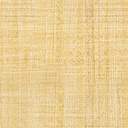 